ESCUELA SUPERIOR POLITECNICA DEL LITORALFACULTAD DE INGENIERÍA EN ELECTRICIDAD Y COMPUTACIÓNEXAMEN 2daeval   ANALISIS REDES ELÉCTRICAS II    01/Feb/2011  IIT-2010PROFESOR:   ING. CARLOS VILLAFUERTE           ING. OTTO  ALVARADO               ING. ADOLFO SALCEDO     NOMBRE ALUMNO:                                           PARALELO No:PRIMER TEMA (35 %)Para la función de transferencia ganancia de voltaje de una red de dos puertos dada por:	G12(s)=V2(s)/V1(s)= 1280(s+5)/[s(s2+50s+1600)] Trazar los diagramas asintóticos de Bode de magnitud y fase de la función.									     (25 %)A partir de los diagramas asintóticos de Bode determine:     (10 %)¿Para qué rango de frecuencias la red amplifica el voltaje de entrada?¿Para qué rango de frecuencias la red atenúa el voltaje de en-trada?Si V1=50<300 [V] y ω=10rad/s, encuentre la magnitud y fase de V2SEGUNDO TEMA (35 %)Considerando que no hay energía almacenada en el circuito mostrado en la figura en el momento que la fuente es energizada:Usando el circuito transformado encontrar I(s).Usando los teoremas de valor inicial y valor final sobre I(s) encontrado en (a) determine i(0+) e i(∞).Usando la transformada inversa de Laplace y expansión en fracciones parciales determine i(t) para t>0.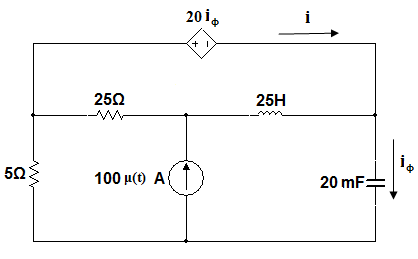 TERCER TEMA (30 %)Para la red de dos puertos mostrada a continuación: Usando las definiciones correspondientes determine los parámetros g (híbridos inversos) de la red. (20%)Dibujar el modelo equivalente de la red en términos de los paráme-tros g. (10%)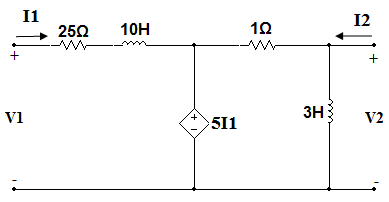 